FICHA DE INSCRIPCIÓN 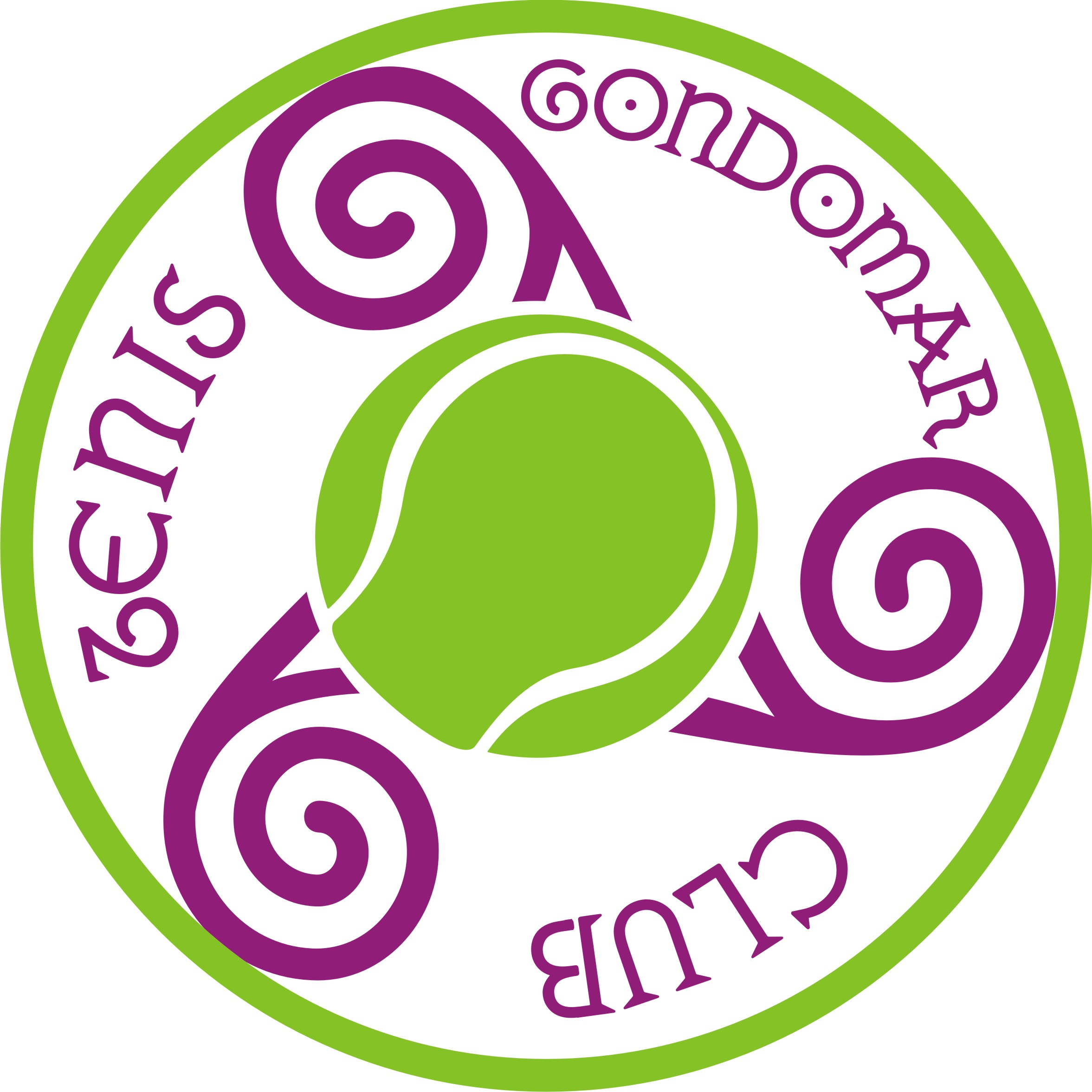 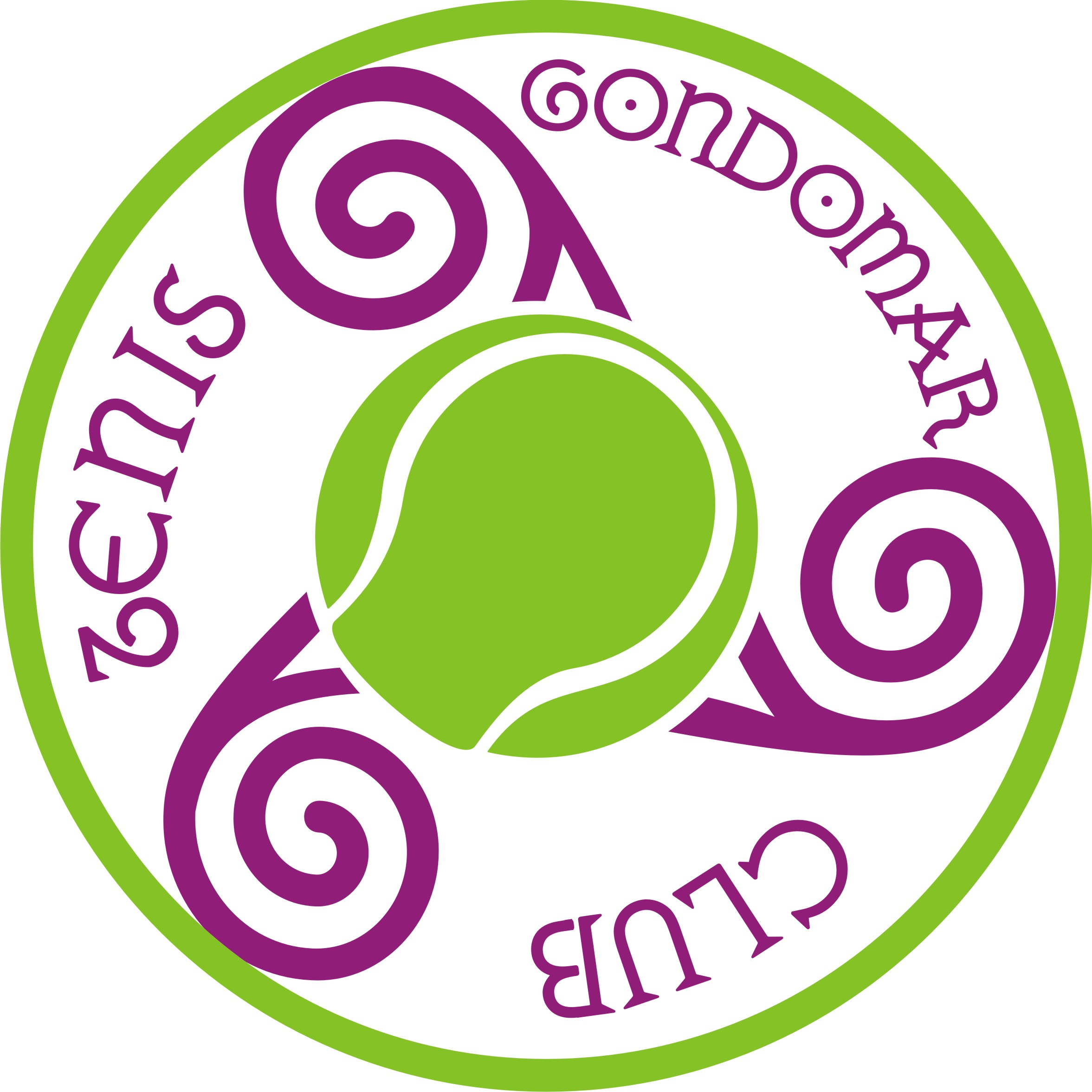 INTENSIVO CLUB TENIS GONDOMARDatos del Participante  (Autorización de Asistencia al intensivo)Datos Médicos y de Interés  (Incluir informe médico si fuera necesario)- - - - - - - - - - - - - - - - - - - - - - - - - - - - - - - - - - - - - - - - - - - - - - - - - - - - - - - - - - - - - - - - - - - - - - - - - - - - - - - - NOMBRE Y APELLIDOS:FECHA DE NACIMIENTO:                                                                 DNI:DOMICILIO:                                                                                                      Nº:             PISO: LOCALIDAD:                                                         PROVINCIA:                                      CP:NOMBRE DEL PADRE:                                                                  TELEFONO:NOMBRE DE LA MADRE:                                                             TELEFONO:E-MAIL:TALLA  ROPA: 7-8 9-10 11-12 XS S M L XL (rodea la talla elegida)MESintensivoDIAS/SEMANAintensivoALERGIAS A MEDICAMENTOS:        SI     /     NO     (redondea la opción elegida)ALERGIAS A ALIMENTOS:       SI     /     NO     (redondea la opción elegida)OTRAS ALERGIAS: ESPECIFICAR TRATAMIENTO DE ALERGIAS O ENFERMEDADES:AUTORIZA EL USO DE IMÁGENES INDIVIDUALES O EN GRUPO:SI / NOINFORMACIÓN DE PAGONº DE CUENTA: ES56-2100-5752-6301-0021-5626CONCEPTO: INTENSIVO y nombre del alumno. Ej: intensivo Diego González.BEFICIARIO: Club Tenis Gondomar.Seleccionar las semanas y si es campus multideporte o intensivoIMPORTANTE: enviar justificante del ingreso al email ctgondomar@hotmail.esINFORMACIÓN DE PAGONº DE CUENTA: ES56-2100-5752-6301-0021-5626CONCEPTO: INTENSIVO y nombre del alumno. Ej: intensivo Diego González.BEFICIARIO: Club Tenis Gondomar.Seleccionar las semanas y si es campus multideporte o intensivoIMPORTANTE: enviar justificante del ingreso al email ctgondomar@hotmail.esFIRMA Y DNI DEL PADRE, MADRE O TUTOR:Gondomar a                       de                                           de 2023.Gondomar a                       de                                           de 2023.